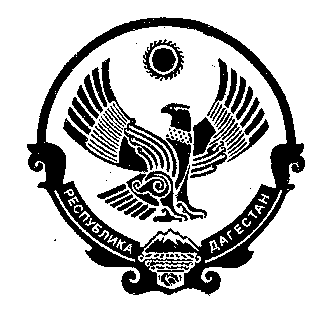 глава муниципального ОБРАЗОВАНИЯ                  СЕЛЬСКОГО ПОСЕЛЕНИЯ «СЕЛО Чонтаул» 368111,РД, Кизилюртовский район, с.Чонтаул, ул.Заводская,25, тел. № 89288001526РАСПОРЯЖЕНИЕ29.12.2020г.                                                                                                         № 24-р    Об образовании комиссии по разработке коллективного договора        В соответствии с ст.40 ТК РФ от 30.12.2001г. и в связи с истечением срока действия коллективного договора от 2018-2020 года:    1. Образовать комиссию администрации СП «село Чонтаул» по разработке коллективного договора в составе:-Малачов Г.М.-заместитель главы администрации, председатель;-Исмаилова М.И.-бухгалтер;-Яндарханов А.В.-специалист-делопроизводитель, председатель профкома;-Гамидов А.А.-счетовод-кассир;-Муталимов М.Х-инспектор по З. и И.О.   2. Исрапилову А.Я. подготовить проект нового коллективного договора и представить на рассмотрение коллектива для принятия до 19.02.2021г. Глава                                                                                                  Б.Д. Мурзабеков                                                                                    